2023年度公益社団法人日本精神保健福祉士協会「生涯研修制度」委託事業基幹研修Ⅰ in 都道府県名　精神保健福祉士としての専門的諸活動は、国家資格に基づく最低限の質の担保とともに、専門職として生涯に渡って続けられる研鑽によるものであると認識されます。公益社団法人日本精神保健福祉士協会（以下、日本協会）では、精神保健福祉分野における専門職団体として、より多くの構成員に研鑽の機会を提供し、職務に関する知識・技術ならびに倫理・資質の向上を図ることを目的として、生涯研修制度を創設しました。　今回のご案内である「基幹研修Ⅰ」は、生涯研修制度の基礎となる研修であり、日本協会が独自に認定する「研修認定精神保健福祉士」となる第一歩です。今後「認定」を受ける意志のある方、これから日本協会に入会予定の方（2025年2月末までに入会すると生涯研修制度の研修履歴として認められます）には、ぜひ参加をお勧めします。　また、都道府県精神保健福祉士協会が、日本協会から「基幹研修Ⅰ」を受託し主催することにより、全国の構成員に、より受講しやすい環境を整え、かつ各都道府県精神保健福祉士協会の会員も参加できるしくみとしています。今回はZoomを使用したオンラインでの研修です。多くの皆様の受講をお待ちしています。主　催　　○○県精神保健福祉士（協）会日　程　　○月○日（○）○○：○○～○○：○○（受付開始／○○：○○）受講費　　○,○○○円（別途：テキスト代　2,500円（第1版をお持ちの方は1,500円※後述））会　場　　Zoomによるオンライン開催プログラム※都合によりプログラムを一部変更する場合がありますが、ご了承ください。※通信環境等の影響により30分程度延長する場合がありますことをご了承ください。■開催概要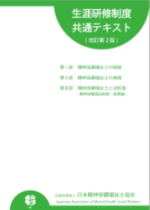 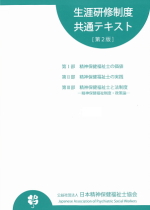 【定　員】○○人（先着順です。定員になり次第締切ります。）【研修に係る費用】金額は、すべて税込です。　　受講費　○○○○円　　　　　テキスト代　2,500円（第1版をお持ちの方は1,500円）※【対　象】　１．公益社団法人日本精神保健福祉士協会構成員（必要な会費を納めている者）　２．○○県精神保健福祉士協会　会員　３．他都道府県精神保健福祉士協会　会員　４．その他　※日本協会構成員は、ご所属の都道府県支部が属するブロック内でのご受講が原則です。※非構成員の方で2025年2月末までに入会手続きを済ませた方は、本研修修了が生涯研修制度の研修履歴として認められます。日本協会入会申込時に、修了証書のコピーをお送りください。【お申込方法】１．お申し込みは、「受講申込書」に必要事項をご記入のうえ個人ごとに「基幹研修Ⅰ係」までＦＡＸにてお送りください（原本は必ず保管してください）。２．「申込み」の締め切り　２０２３年○月○日（○）必着（定員になり次第締め切り）３．受講決定通知等は、一括して２０２３年○月○日（○）までに主催協会より発送します。内容をご確認のうえ、研修当日はお手元にご用意ください。【遅刻・早退】本研修では、各科目（講義及び演習）とも、15分の遅刻・早退がありますと修了になりません。研修当日は、時間に余裕をもってご入室ください。万が一、入室できない場合は、当日連絡先まで必ずご連絡ください。研修修了者には修了証書を発行（精神保健福祉士有資格者に限る）いたします。【変更・参加取消】変更、取り消しのご連絡は、各自保管されている申込書（原本）を訂正のうえ、改めて「基幹研修Ⅰ係」までＦＡＸにてお送りください。【その他】１．WEB会議ツール「Zoomミーティング（Zoom）」によるオンライン研修です。集合研修ではありませんのでご注意ください。２．WEBブラウザ経由での受講はいただけません。Zoomアプリのダウンロードが必須です。３．事前にZoomミーティングの接続テスト（ビデオ・スピーカー・マイクテストあり）を必ず実施してください。【ミーティングテストに参加（Zoom公式Webページ）】→https://zoom.us/test４．演習では、Zoomのブレイクアウトルーム機能を使用してグループに分かれます。グループへは、お顔出しでの参加が必須となります。５．研修当日における受講者側のZoom接続不具合や通信トラブル等について、事務局では対応できません。６．受講に必要なZoom情報等は、事務局よりメールにてご連絡いたします。申込書には研修当日も受信ができるメールアドレスをご記入ください。７．メールアドレスを取得していないパソコンまたはタブレット端末では受講いただけません。８．本研修は長時間のオンライン研修であるため、有線LANやデータ容量無制限プラン等により、安定した通信環境のご用意ください。受講にかかる通信料は受講者負担となります。●月●日（●）●月●日（●）○○：○○○○：○○○○：○○○○：○○○○：○○○○：○○○○：○○オンライン受付開始（～○○:○○）開講式、オリエンテーション講義１．「公益社団法人日本精神保健福祉士協会の役割と課題」（90分）　講師：○氏名○（○所属名○）休憩（○○分）講義２．「精神保健福祉士の専門性Ⅰ」（90分）講師：○氏名○（○所属名○）オリエンテーション（－○○:○○）●月●日（●）●月●日（●）○○：○○○○：○○○○：○○○○：○○○○：○○オンライン入室開始（～○○:○○）講義３．精神保健福祉士の実践論Ⅰ（90分）　講師：○氏名○（○所属名○）休憩（○○分）演習Ⅰ（90分）閉講式・修了証書授与（－○○:○○）※生涯研修制度共通テキストについて当日のテキストとなる「生涯研修制度共通テキスト」は、全1冊・B5サイズの第2版（2013年度発行:白地に青色の表紙）または改訂第2版（2021年度発行：白地に緑色の表紙）となります。ご受講の方は必ずご購入いただきます。過去に第1版（全3巻・A4ピンク色表紙）をご購入済みの方は、定価2,500円のところ、1,500円での販売となります。本割引につきましては、(公社)日本精神保健福祉士協会構成員のみが対象となりますのでご注意ください。また、既に第2版をお持ちの場合、改訂第2版の購入は任意です。第１版および第2版、改訂第2版のテキスト所持の有無を申込書にてお知らせください。テキストは、申込書にご記入いただいた送付先住所へ事前送付いたします。